РОССИЙСКАЯ ФЕДЕРАЦИЯКЕМЕРОВСКАЯ ОБЛАСТЬ - КУЗБАССТАШТАГОЛЬСКИЙМУНИЦИПАЛЬНЫЙ РАЙОНМУНИЦИПАЛЬНОЕ ОБРАЗОВАНИЕ«МУНДЫБАШСКОЕ ГОРОДСКОЕ ПОСЕЛЕНИЕ»АДМИНИСТРАЦИЯ МУНДЫБАШСКОГО ГОРОДСКОГО ПОСЕЛЕНИЯРАСПОРЯЖЕНИЕ  от 21.02.2024г. № 25-рО месте размещения скота, животных, попавших в зону возможного подтопления 	В соответствии с Федеральным законом от 21.12.1994 N 68-ФЗ "О защите населения и территорий от чрезвычайных ситуаций природного и техногенного характера", статьей 14 Федерального закона от 06.10.2003 N 131-ФЗ "Об общих принципах организации местного самоуправления в Российской Федерации", Уставом муниципального образования «Мундыбашское городское поселение, в целях организации эффективной работы по безопасному пропуску ледохода, весеннего половодья и паводковых вод в 2021 года, защиты населения и территории городского поселения от опасности развития чрезвычайной ситуации природного характера, обусловленной пропуском ледохода, весеннего половодья и паводковых вод:1. Определено место размещения домашнего скота, животных, попавшего в зону возможного подтопления: Кемеровская область, Таштагольский район, пгт. Мундыбаш, ул. Челюскина 13 (территория около дома), координаты: 42:12:0106002:4009. (Приложение № 1).2. Делопроизводителю Администрации Мундыбашского городского поселения (Непомнящих Е.В.) настоящее распоряжение обнародовать на информационном стенде в здании Администрации Мундыбашского городского поселения, а так же разместить на официальном сайте Администрации Мундыбашского городского поселения в информационно-коммуникационной сети Интернет.  3. Настоящее распоряжение вступает в силу после его официального обнародования.4. Контроль за исполнением настоящего распоряжения оставляю за собой. Приложение 1: Схема размещения скота, животных, попавших в зону возможного подтопленияГлава Мундыбашскогогородского поселения                                                              Н.Е. Покатилова                                                                                                                                 Приложение № 1                                                                                                                                 к распоряжению                                                                                                                                            от 21.02.2024г №Схема размещения скота, животных, попавших в зону возможного подтопления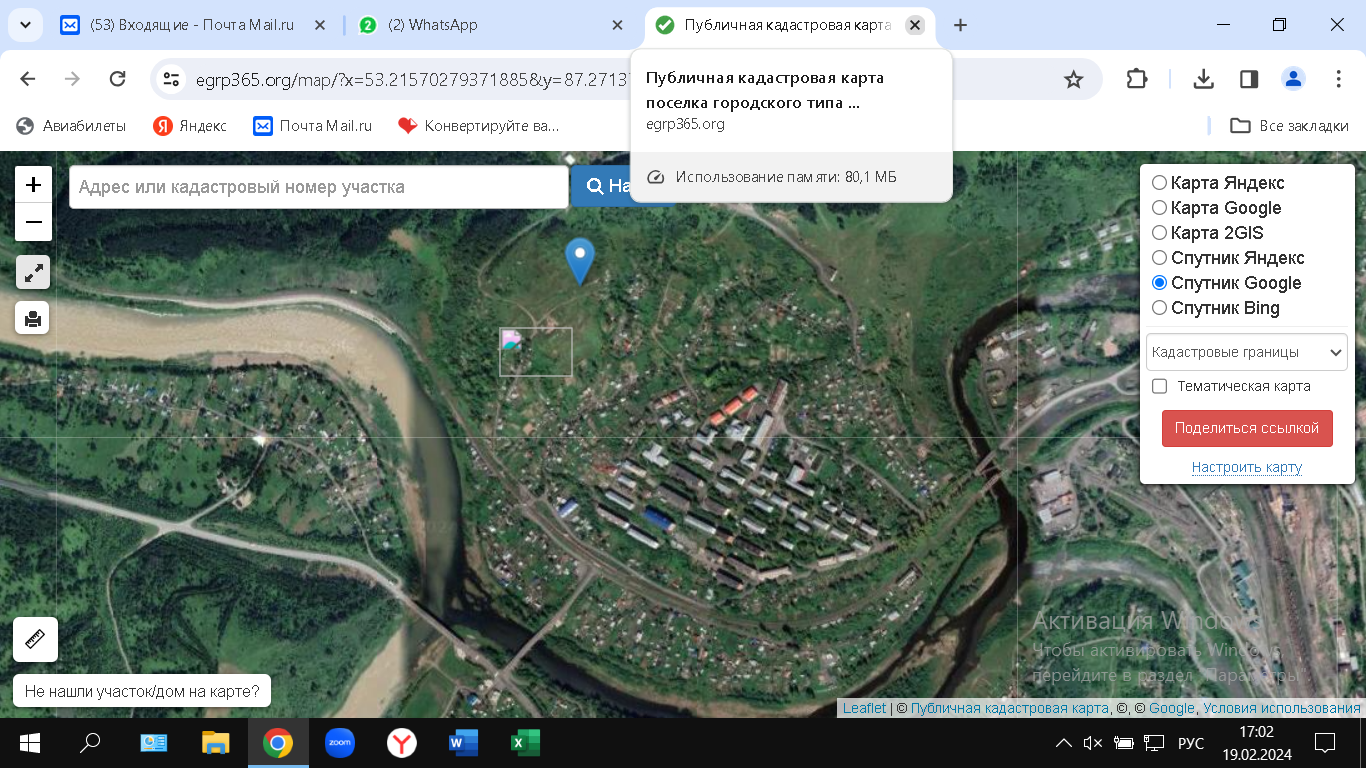 